Предложный падеж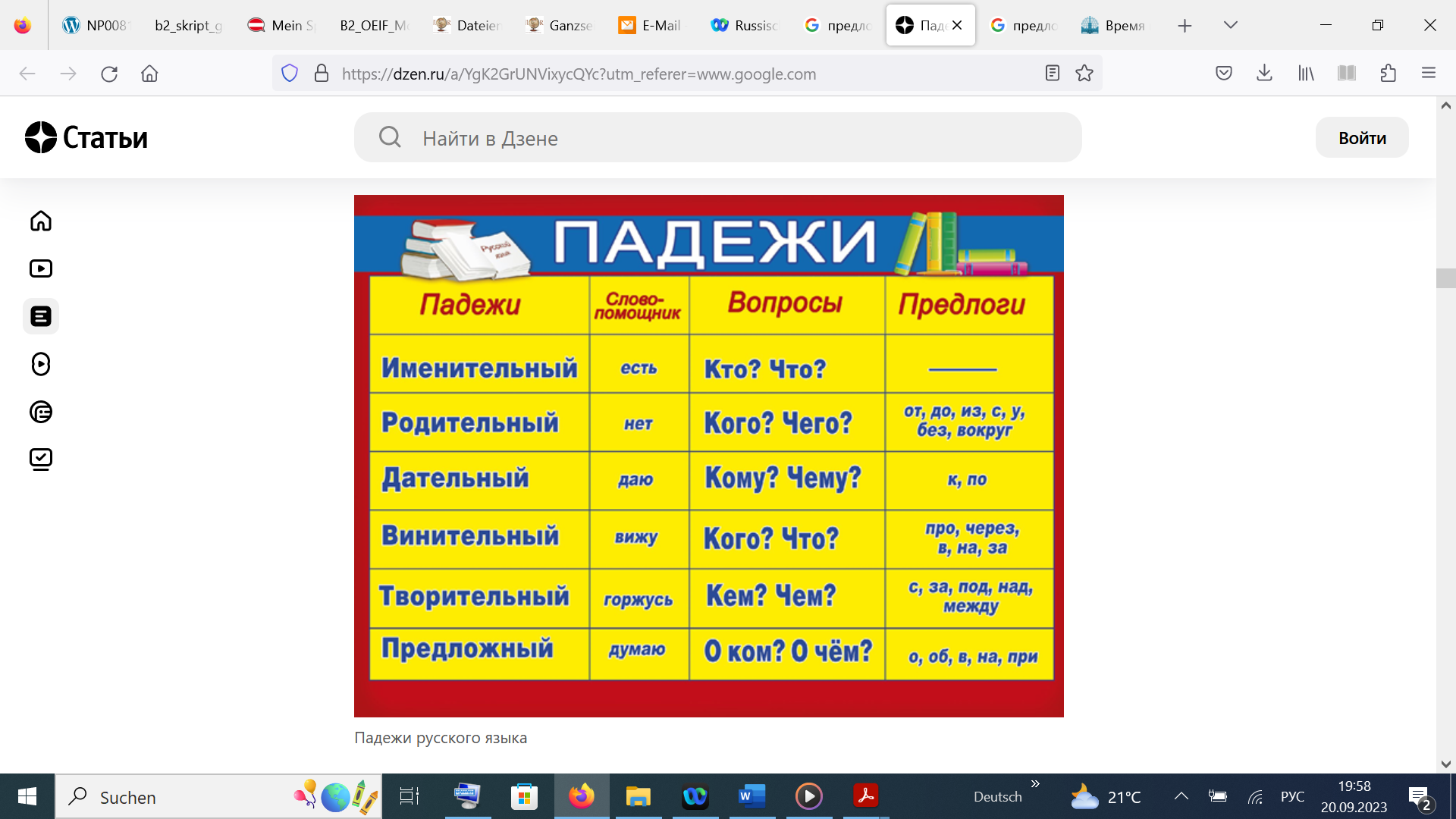 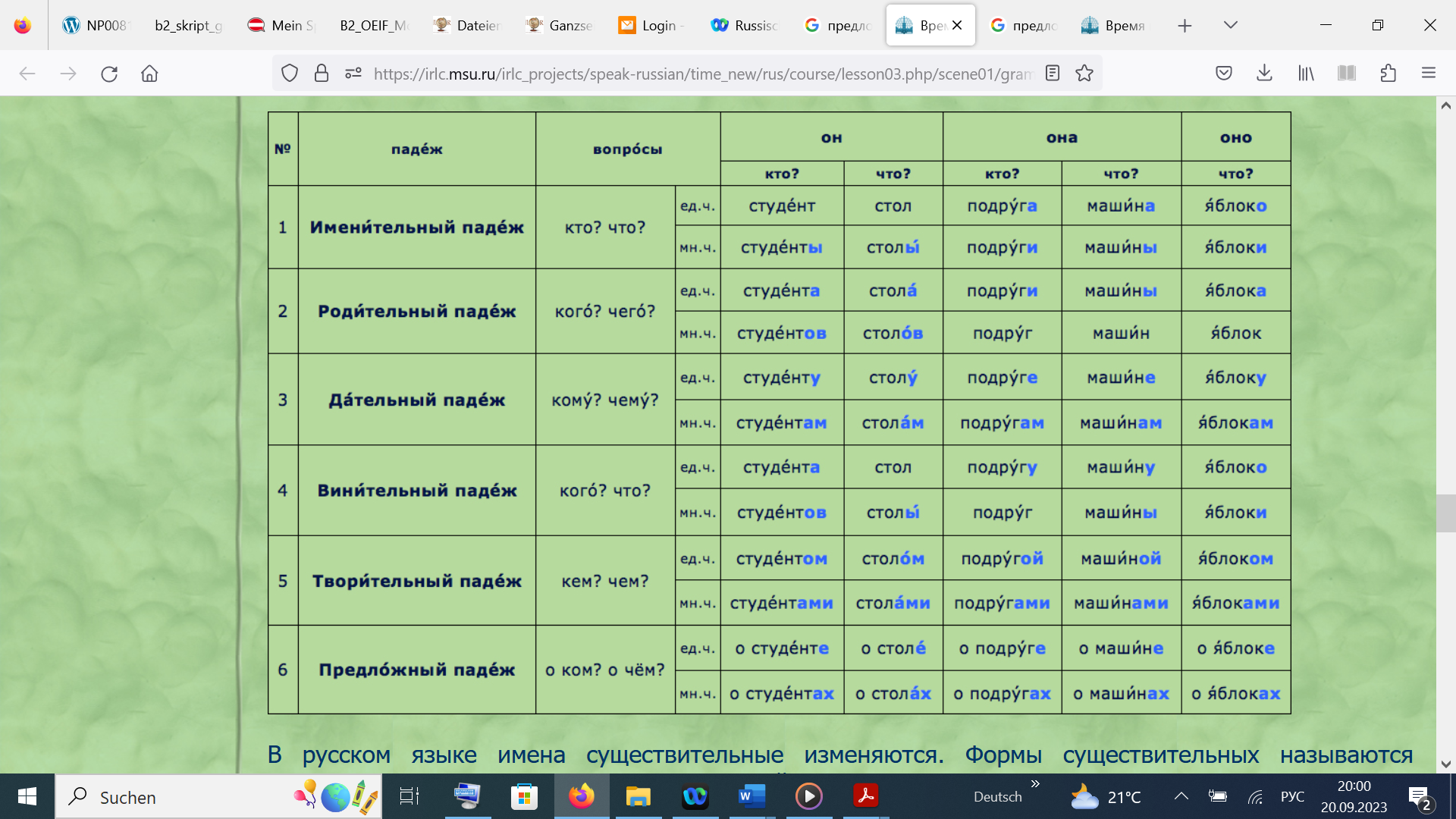 Упражнение 2Ты где живёшь? – Место проживанияОна живет в.............................................................................. – МоскваОн живет в................................................................................- ГерманияЯ живу в....................................................................................- домМы живём в.............................................................................- квартираУпражнение 2Когда у тебя день рождения?У меня день рождения в.................................................................... – сентябрьУ тебя день рождения в..................................................................... – майУ него день рождения в..................................................................... – августУ нас день рождения в........................................................................- январь